HondurasHondurasHondurasHondurasSeptember 2029September 2029September 2029September 2029MondayTuesdayWednesdayThursdayFridaySaturdaySunday12345678910111213141516Children’s DayIndependence Day17181920212223Teacher’s Day24252627282930NOTES: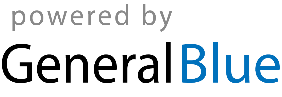 